УВЧ-терапия (ультравысокочастотная терапия) является физиотерапевтическим методом лечения, при котором используют электромагнитные поля ультравысокой частоты. УВЧ-терапия – это, своего рода, лечение теплом, которое с помощью специального оборудования проникает в ткани и органы человека.
 
Электромагнитные поля УВЧ способствуют:заживлению ран и переломов;снижению отеков;стимуляции периферического и центрального кровообращения;снижению болей;снижению воспалительных процессов.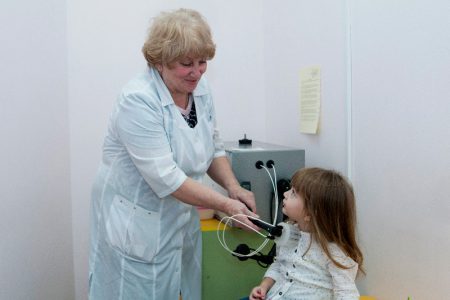 	Показания включают патологию со стороны органов и систем:ЛОР (ринит, полипы носовых пазух, фронтит, хроническая заложенность носа, отит);ЦНС (воспалительные, деструктивные заболевания, миелиты, потеря или снижение чувствительности, неврит, фантомные боли);Сердечно-сосудистой (гипертония, гипотония, тромбофлебит, воспалительные поражения сосудов);дыхательной (бронхит, воспаление гортани, трахеит, пневмония в стадии разрешения);Репродуктивной (сальпингоофорит, эндометрит, миома, орхоэпидидимит);ЖКТ (колит, гастрит, проктит, геморрой, холецистит);Кожных покровов (пиодермия, фурункулез, акне лица, ожоги, гидраденит, панариций, трофическая язва);Опорно-двигательной (синдром хронической грудной боли, остеохондроз, переломы, остеоартрит, миозит, остеомиелит).